СОБРАНИЕ ПРЕДСТАВИТЕЛЕЙ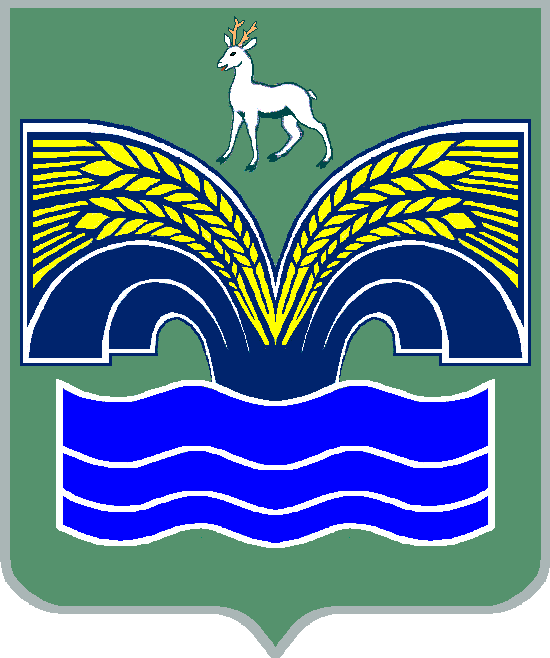 СЕЛЬСКОГО ПОСЕЛЕНИЯ БОЛЬШАЯ КАМЕНКА МУНИЦИПАЛЬНОГО РАЙОНА КРАСНОЯРСКИЙСАМАРСКОЙ ОБЛАСТИТРЕТЬЕГО СОЗЫВАРЕШЕНИЕот 12 декабря 2019 года № 46 О внесении изменений и дополнений в решение Собрания представителей сельского поселения Большая Каменка муниципального района Красноярский Самарской области от 25.12.2018 № 56 «О бюджете сельского поселения  Большая Каменка муниципального района Красноярский Самарской области на 2019 год» с изменениями от22.01.2019г. № 2, от11.03.2019г. №4 , от30.05.2019г. № 14,от 13.06.2019г. № 17, от 31.07.2019г. №24,от 21.08.2019г. № 27, от 25.09.2019г №29, от 28.11.2019г. № 45Заслушав информацию ведущего специалиста  Администрации сельского поселения Большая Каменка  Васякиной М.А.  о внесении изменений и дополнений в решение Собрания представителей сельского поселения Большая Каменка муниципального района Красноярский Самарской области от 25.12.2018 № 56 «О бюджете сельского поселения Большая Каменка муниципального района Красноярский Самарской области на 2019 год» с изменениями от 22.01.2019г. № 2, от 11.03.2019г. №4, от 30.05.2019г. № 14,от 13.06.2019г.№ 17, от 31.07.2019г. №24, от 21.08.2019г. № 27, от 25.09.2019г. №29, от 28.11.2019г. №45  Собрание представителей сельского поселения Большая Каменка муниципального района Красноярский Самарской области РЕШИЛО:1) пункт 1 изложить в следующей редакции:«Утвердить бюджет сельского поселения Большая Каменка (далее бюджет поселения) на 2019 год:- общий объем доходов – 12 346,4 тыс. руб.;- общий объем расходов – 14 032,0  тыс. руб.»;- дефицит – 1 685,6 тыс. руб.»; 2) приложение 4 изложить в редакции согласно приложению 1 к настоящему решению;  3) приложение 5 изложить в редакции согласно приложению 2 к настоящему решению;4) приложение 6 изложить в редакции согласно приложению 3 к настоящему решению;2. Опубликовать настоящее решение в газете «Красноярский  вестник».3. Настоящее решение вступает в силу со дня его официального опубликования.Приложение 1к решению Собрания представителейсельского поселения Большая Каменкаот 12 декабря 2019  года № 46«Приложение 4к решению Собрания представителейсельского поселения Большая Каменкаот 25 декабря 2018 года № 56Ведомственная структура расходов бюджета поселения на 2019 годПриложение 2к решению Собрания представителейсельского поселения Большая Каменкаот 12 декабря 2019  года № 46«Приложение 5к решению Собрания представителейсельского поселения Большая Каменкаот 25 декабря 2018 года № 56Распределение бюджетных ассигнований по разделам, подразделам, целевым статьям (муниципальным программам и непрограммным направлениямдеятельности), группам и подгруппам видов расходов классификации расходовбюджета поселения на 2019 годПриложение 3к решению Собрания представителейсельского поселения Большая Каменкаот 12 декабря 2019  года № 46Приложение 6к решению Собрания представителейсельского поселения Большая Каменкаот 25 декабря 2018 года № 56ИСТОЧНИКИвнутреннего финансирования дефицита местного бюджета на 2019 годПредседатель Собрания представителей сельского поселения Большая Каменка муниципального района КрасноярскийСамарской области                                                                                       _________________ А.В.ЕрмолаевГлава сельского поселения Большая Каменка муниципального района КрасноярскийСамарской области                                                           _______________ О.А.ЯкушевКодНаименование главного распорядителя средств бюджета поселенияРазделПодразделЦелевая статья расходовВид расходовСумма(тыс.руб.)361Администрация сельского поселения Большая Каменка муниципального района Красноярский Самарской области361Общегосударственные вопросы01002 676,0361Функционирование высшего должностного лица субъекта Российской  Федерации и муниципального образования0102554,0361Непрограммное направление расходов бюджета поселения01029800000000554,0361Расходы на выплаты персоналу государственных (муниципальных) органов01029800000000120554,0361Функционирование Правительства Российской Федерации, высших исполнительных органов государственной власти субъектов Российской Федерации, местных администраций01041 609,8361Непрограммное направление расходов бюджета поселения010498000000001 609,8361Расходы на выплаты персоналу государственных (муниципальных) органов010498000000001201340,7361Иные закупки товаров, работ и услуг для обеспечения государственных (муниципальных) нужд01049800000000240233,5361Иные межбюджетные трансферты010498000000005408,8361Уплата налогов, сборов и иных платежей0104980000000085026,8361Обеспечение деятельности финансовых, налоговых и таможенных органов и органов финансового (финансово-бюджетного) надзора010636,7361Непрограммное направление расходов бюджета поселения0106980000000036,7361Иные межбюджетные трансферты0106980000000054036,7361Обеспечение проведения выборов и референдумов0107298,2361Непрограммное направление расходов бюджета поселения01079800000000298,2361Специальные расходы01079800000000880298,2361Другие общегосударственные вопросы0113177,3361Непрограммное направление расходов бюджета поселения01139800000000177,3361Иные закупки товаров, работ и услуг для обеспечения государственных (муниципальных) нужд0113980000000024084,7361Иные межбюджетные трансферты0113980000000054092,6361Национальная оборона020082,3361Мобилизационная и вневойсковая подготовка020382,3361Непрограммное направление расходов бюджета поселения0203980000000081,1361Расходы на выплаты персоналу государственных (муниципальных) органов0203980000000012081,1361Иные закупки товаров, работ и услуг для обеспечения государственных (муниципальных) нужд020398000000002401,2361Национальная безопасность и правоохранительная деятельность0300198,9361Обеспечение пожарной безопасности0310198,9361Непрограммные направления расходов бюджета поселения03109800000000198,9361Субсидии юридическим лицам (кроме некоммерческих организаций), индивидуальным предпринимателям, физическим лицам03109800000000  630198,9361Национальная экономика04006 513,4361Сельское хозяйство и рыболовство0405133,6361Непрограммное направление расходов бюджета поселения04059800000000133,6361Иные закупки товаров, работ и услуг для обеспечения государственных (муниципальных) нужд0405980000000024081,1361Субсидии юридическим лицам (кроме некоммерческих организаций), индивидуальным предпринимателям, физическим лицам -  производителям товаров, работ, услуг0405980000000081052,5361Дорожное хозяйство (дорожные фонды)04096 369,8361Муниципальная Программа «Модернизация и развитие автомобильных дорог общего пользования местного значения в сельском поселении Большая Каменка муниципального района Красноярский Самарской области на 2016-2020годы»040901000000005 133,5361Иные закупки товаров, работ и услуг для обеспечения государственных (муниципальных) нужд040901000000002405 133,5361Непрограммное направление расходов бюджета поселения040998000000001 236,3361Иные закупки товаров, работ и услуг для обеспечения государственных (муниципальных) нужд040998000000002401 236,3361Другие вопросы в области национальной экономики041210,0361Муниципальная Программа «Развитие малого и среднего предпринимательства на территории сельского поселения Большая Каменка муниципального района Красноярский Самарской области на 2018-2020годы»0412020000000010,0361Иные закупки товаров, работ и услуг для обеспечения государственных (муниципальных) нужд"0412020000000024010,0361Жилищно-коммунальное хозяйство05002 306,1361Благоустройство05032 306,1361Непрограммное направление расходов бюджета поселения050398000000002 306,1361Иные закупки товаров, работ и услуг для обеспечения государственных (муниципальных) нужд050398000000002402 306,1361Образование070070,0361Молодежная политика 070770,0361Непрограммное направление расходов бюджета поселения0707980000000070,0361Иные закупки товаров, работ и услуг для обеспечения государственных (муниципальных) нужд0707980000000024070,0361Культура, кинематография 08001 441,7361Культура08011 441,7361Непрограммное направление расходов бюджета поселения080198000000001 441,7361Иные межбюджетные трансферты080198000000005401 441,7361Социальная политика100030,0361Пенсионное обеспечение100130,0361Непрограммное направление расходов бюджета поселения1001980000000030,0361Публичные нормативные социальные выплаты гражданам1001980000000031030,0361Средства массовой информации120023,2361Периодическая печать и издательства120223,2361Непрограммное направление расходов бюджета поселения1202980000000023,2361Иные межбюджетные трансферты1202980000000054023,2361Межбюджетные трансферты общего характера бюджетам бюджетной системы Российской Федерации1400690,4361Прочие межбюджетные трансферты общего характера1403690,4361Непрограммное направление расходов бюджета поселения14039800000000690,4361Субсидии14039800000000520690,4Итого:14 032,0Наименование главного распорядителя средств бюджета поселенияРазделПодразделЦелевая статья расходовВид расходовСумма(тыс.руб.)Общегосударственные вопросы01002 676,0Функционирование высшего должностного лица субъекта Российской  Федерации и муниципального образования0102554,0Непрограммное направление расходов бюджета поселения01029800000000554,0Расходы на выплаты персоналу государственных (муниципальных) органов01029800000000120554,0Функционирование Правительства Российской Федерации, высших исполнительных органов государственной власти субъектов Российской Федерации, местных администраций01041 609,8Непрограммное направление расходов бюджета поселения010498000000001 609,8Расходы на выплаты персоналу государственных (муниципальных) органов010498000000001201340,7Иные закупки товаров, работ и услуг для обеспечения государственных (муниципальных) нужд01049800000000240233,5Иные межбюджетные трансферты010498000000005408,8Уплата налогов, сборов и иных платежей0104980000000085026,8Обеспечение деятельности финансовых, налоговых и таможенных органов и органов финансового (финансово-бюджетного) надзора010636,7Непрограммное направление расходов бюджета поселения0106980000000036,7Иные межбюджетные трансферты0106980000000054036,7Обеспечение проведения выборов и референдумов0107298,2Непрограммное направление расходов бюджета поселения01079800000000298,2Специальные расходы01079800000000880298,2Другие общегосударственные вопросы0113177,3Непрограммное направление расходов бюджета поселения01139800000000177,3Иные закупки товаров, работ и услуг для обеспечения государственных (муниципальных) нужд0113980000000024084,7Иные межбюджетные трансферты0113980000000054092,6Национальная оборона020082,3Мобилизационная и вневойсковая подготовка020382,3Непрограммное направление расходов бюджета поселения0203980000000081,1Расходы на выплаты персоналу государственных (муниципальных) органов0203980000000012081,1Иные закупки товаров, работ и услуг для обеспечения государственных (муниципальных) нужд020398000000002401,2Национальная безопасность и правоохранительная деятельность0300198,9Обеспечение пожарной безопасности0310198,9Непрограммные направления расходов бюджета поселения03109800000000198,9Субсидии юридическим лицам (кроме некоммерческих организаций), индивидуальным предпринимателям, физическим лицам03109800000000  630198,9Национальная экономика04006 513,4Сельское хозяйство и рыболовство0405133,6Непрограммное направление расходов бюджета поселения04059800000000133,6Иные закупки товаров, работ и услуг для обеспечения государственных (муниципальных) нужд0405980000000024081,1Субсидии юридическим лицам (кроме некоммерческих организаций), индивидуальным предпринимателям, физическим лицам -  производителям товаров, работ, услуг0405980000000081052,5Дорожное хозяйство (дорожные фонды)04096 369,8Муниципальная Программа «Модернизация и развитие автомобильных дорог общего пользования местного значения в сельском поселении Большая Каменка муниципального района Красноярский Самарской области на 2016-2020годы»040901000000005 133,5Иные закупки товаров, работ и услуг для обеспечения государственных (муниципальных) нужд040901000000002405 133,5Непрограммное направление расходов бюджета поселения040998000000001 236,3Иные закупки товаров, работ и услуг для обеспечения государственных (муниципальных) нужд040998000000002401 236,3Другие вопросы в области национальной экономики041210,0Муниципальная Программа «Развитие малого и среднего предпринимательства на территории сельского поселения Большая Каменка муниципального района Красноярский Самарской области на 2018-2020годы»0412020000000010,0Иные закупки товаров, работ и услуг для обеспечения государственных (муниципальных) нужд"0412020000000024010,0Жилищно-коммунальное хозяйство05002 306,1Благоустройство05032 306,1Непрограммное направление расходов бюджета поселения050398000000002 306,1Иные закупки товаров, работ и услуг для обеспечения государственных (муниципальных) нужд050398000000002402 306,1Образование070070,0Молодежная политика 070770,0Непрограммное направление расходов бюджета поселения0707980000000070,0Иные закупки товаров, работ и услуг для обеспечения государственных (муниципальных) нужд0707980000000024070,0Культура, кинематография 08001 441,7Культура08011 441,7Непрограммное направление расходов бюджета поселения080198000000001 441,7Иные межбюджетные трансферты080198000000005401 441,7Социальная политика100030,0Пенсионное обеспечение100130,0Непрограммное направление расходов бюджета поселения1001980000000030,0Публичные нормативные социальные выплаты гражданам1001980000000031030,0Средства массовой информации120023,2Периодическая печать и издательства120223,2Непрограммное направление расходов бюджета поселения1202980000000023,2Иные межбюджетные трансферты1202980000000054023,2Межбюджетные трансферты общего характера бюджетам бюджетной системы Российской Федерации1400690,4Прочие межбюджетные трансферты общего характера1403690,4Непрограммное направление расходов бюджета поселения14039800000000690,4Субсидии14039800000000520690,4Итого:14 032,0Код администратораКод источника финансированияНаименование кода группы, подгруппы, статьи, вида источника финансирования дефицита бюджета, кода классификации операций сектора муниципального управления, относящихся к источникам финансирования дефицита местного бюджетаСумма, (тыс. руб.)36101000000000000000Источники внутреннего финансирования дефицитов бюджетов1 685,636101050000000000000Изменение остатков средств на счетах по учету средств бюджетов1 685,636101050000000000500Увеличение остатков средств бюджетов- 12 346,436101050200000000500Увеличение прочих остатков средств бюджетов- 12 346,436101050201000000510Увеличение прочих остатков денежных средств бюджетов- 12 346,436101050201100000510Увеличение прочих остатков денежных средств бюджетов сельских поселений- 12 346,436101050000000000600Уменьшение остатков средств бюджетов14 032,036101050200000000600Уменьшение прочих остатков средств бюджетов14 032,036101050201000000610Уменьшение прочих остатков денежных средств бюджетов14 032,036101050201100000610Уменьшение прочих остатков денежных средств бюджетов сельских поселений14 032,0